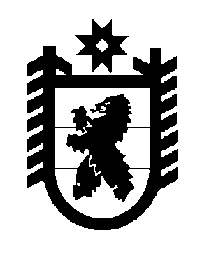 Российская Федерация Республика Карелия    ПРАВИТЕЛЬСТВО РЕСПУБЛИКИ КАРЕЛИЯПОСТАНОВЛЕНИЕот  14 июня 2016 года № 212-Пг. Петрозаводск Об утверждении Положенияоб Администрации Главы Республики КарелияПравительство Республики Карелия п о с т а н о в л я е т:1. Утвердить прилагаемое Положение об Администрации Главы Республики Карелия.2. Признать утратившими силу:постановление Правительства Республики Карелия от 16 июля 
2012 года № 226-П «Об утверждении Положения об Администрации Главы Республики Карелия» (Собрание законодательства Республики Карелия, 2012, № 7, ст. 1347);постановление Правительства Республики Карелия от 4 октября 
2012 года № 305-П «О внесении изменения в Положение об Администрации Главы Республики Карелия» (Собрание законодательства Республики Карелия, 2012, № 10, ст. 1811);пункт 2 постановления Правительства Республики Карелия 
от 16 ноября 2012 года № 344-П «О внесении изменений в некоторые постановления Правительства Республики Карелия» (Собрание законодательства Республики Карелия, 2012, № 11, ст. 2027);пункт 3 постановления Правительства Республики Карелия 
от 18 декабря 2012 года № 399-П «О мерах по совершенствованию деятельности органов исполнительной власти Республики Карелия» (Собрание законодательства Республики Карелия, 2012, № 12, ст. 2247);пункт 1 постановления Правительства Республики Карелия 
от 6 февраля 2013 года № 38-П «О внесении изменений в некоторые постановления Правительства Республики Карелия» (Собрание законодательства Республики Карелия, 2013, № 2, ст. 250);постановление Правительства Республики Карелия от 28 февраля 
2013 года № 74-П «О внесении изменений в Положение об Администрации Главы Республики Карелия» (Собрание законодательства Республики Карелия, 2013, № 2, ст. 286);пункт 2 постановления Правительства Республики Карелия от 31 июля 2013 года № 237-П «О внесении изменений в Положение о Министерстве юстиции Республики Карелия и Положение об Администрации Главы Республики Карелия» (Собрание законодательства Республики Карелия, 2013, № 7, ст. 1269);постановление Правительства Республики Карелия от 5 августа 
2013 года № 240-П «О внесении изменений в Положение об Администрации Главы Республики Карелия» (Собрание законодательства Республики Карелия, 2013, № 8, ст. 1438);постановление Правительства Республики Карелия от 6 марта 
2014 года № 59-П «О внесении изменения в Положение об Администрации Главы Республики Карелия» (Собрание законодательства Республики Карелия, 2014, № 3, ст. 398);постановление Правительства Республики Карелия от 13 мая 2014 года № 136-П «О внесении изменений в Положение об Администрации Главы Республики Карелия» (Собрание законодательства Республики Карелия, 2014, № 5, ст. 777);постановление Правительства Республики Карелия от 8 августа 
2014 года № 256-П «О внесении изменений в Положение об Администрации Главы Республики Карелия» (Собрание законодательства Республики Карелия, 2014, № 8, ст. 1434);постановление Правительства Республики Карелия от 30 октября 
2014 года № 329-П «О внесении изменений в Положение об Администрации Главы Республики Карелия» (Собрание законодательства Республики Карелия, 2014, № 10, ст. 1832);пункт 3 постановления Правительства Республики Карелия от 11 марта 2015 года № 72-П «О внесении изменений в отдельные постановления Правительства Республики Карелия» (Собрание законодательства Республики Карелия, 2015, № 3, ст. 457);постановление Правительства Республики Карелия от 6 ноября 
2015 года № 352-П «О внесении изменений в Положение об Администрации Главы Республики Карелия» (Собрание законодательства Республики Карелия, 2015, № 11, ст. 2099).Глава Республики Карелия							А.П. ХудилайненУтвержденопостановлением ПравительстваРеспублики Карелияот 14 июня 2016 года № 212-ППоложениеоб Администрации Главы Республики Карелия1. Администрация Главы Республики Карелия (далее – Администрация) является органом исполнительной власти Республики Карелия, обеспечивающим деятельность Главы Республики Карелия и Правительства Республики Карелия.Администрация является органом исполнительной власти Республики Карелия, осуществляющим:1) правовое обеспечение деятельности Главы Республики Карелия и Правительства Республики Карелия, координацию нормотворческой (в том числе законопроектной) деятельности органов исполнительной власти Республики Карелия, организацию и ведение регистра муниципальных нормативных правовых актов Республики Карелия;2) функции в сфере поддержки средств массовой информации, учредителями которых являются органы государственной власти Республики Карелия, за исключением периодических изданий на национальных языках;3) функции государственного органа Республики Карелия по управлению государственной гражданской службой Республики Карелия (далее – гражданская служба) в системе органов исполнительной власти Республики Карелия, за исключением функций по профилактике коррупционных и иных правонарушений;4) функции по проведению единой государственной политики в сфере развития местного самоуправления на территории Республики Карелия, оказанию содействия органам местного самоуправления в Республике Карелия (далее – органы местного самоуправления) в организации местного самоуправления на территории муниципальных образований, а также по вопросам муниципальной службы;5) функции в сфере информатизации и защиты информации на территории Республики Карелия, а также по проведению государственной политики в указанной сфере.2. Администрация в своей деятельности руководствуется Конституцией Российской Федерации, федеральными законами, указами и распоряжениями Президента Российской Федерации, постановлениями и распоряжениями Правительства Российской Федерации, иными правовыми актами Российской Федерации, Конституцией Республики Карелия, законами Республики Карелия, указами и распоряжениями Главы Республики Карелия, постановлениями и распоряжениями Правительства Республики Карелия, иными правовыми актами Республики Карелия, а также настоящим Положением.3. Администрация осуществляет свою деятельность во взаимодействии с федеральными органами исполнительной власти и их территориальными органами, Законодательным Собранием Республики Карелия и иными органами государственной власти Республики Карелия, органами местного самоуправления, общественными объединениями, организациями.4. Администрация является юридическим лицом, имеет печать с изображением Государственного герба Республики Карелия и со своим наименованием, иные печати, штампы, бланки, необходимые для осуществления деятельности Администрации. Тексты документов (бланков, печатей, штампов, штемпелей) и вывесок с наименованием Администрации могут оформляться наряду с русским языком также на карельском, вепсском и (или) финском языках.5. Финансовое обеспечение деятельности Администрации осуществляется за счет средств бюджета Республики Карелия.6. Имущество, необходимое для осуществления деятельности Администрации, является собственностью Республики Карелия и закрепляется за Администрацией на праве оперативного управления.7. Предельная штатная численность и структура Администрации утверждаются Правительством Республики Карелия.8. Место нахождения Администрации – г. Петрозаводск.9. Администрация:вносит предложения Главе Республики Карелия, Правительству Республики Карелия по основным направлениям государственной политики в установленных сферах деятельности;разрабатывает предложения по реализации Главой Республики Карелия права законодательной инициативы в Законодательном Собрании Республики Карелия;вносит в установленном порядке Главе Республики Карелия, в Правительство Республики Карелия проекты законов Республики Карелия, правовых актов Главы Республики Карелия, Правительства Республики Карелия и других документов, по которым требуется решение Главы Республики Карелия, Правительства Республики Карелия, в установленных сферах деятельности;участвует в подготовке проектов федеральных законов, законов Республики Карелия и иных правовых актов в установленных сферах деятельности;обобщает практику применения законодательства Республики Карелия, прогнозирует тенденции развития в установленных сферах деятельности на основании проводимого анализа;осуществляет правовое обеспечение нормотворческой и правоприменительной деятельности Главы Республики Карелия и Правительства Республики Карелия;организует подготовку проектов законов Республики Карелия для внесения их Главой Республики Карелия в Законодательное Собрание Республики Карелия в порядке законодательной инициативы;обеспечивает взаимодействие Главы Республики Карелия с Законодательным Собранием Республики Карелия по вопросам законотворческой деятельности и организует участие Главы Республики Карелия в работе Законодательного Собрания Республики Карелия;организует подготовку материалов в связи с парламентскими запросами, запросами Законодательного Собрания Республики Карелия, депутатскими запросами, обращениями членов Совета Федерации Федерального Собрания Российской Федерации и депутатов Государственной Думы Федерального Собрания Российской Федерации  Главе Республики Карелия, проектов ответов по указанным запросам;координирует деятельность органов исполнительной власти Республики Карелия в законотворческом процессе, а также нормотворческую и правоприменительную деятельность органов исполнительной власти Республики Карелия;разрабатывает проекты законов Республики Карелия по вопросам организации государственной власти Республики Карелия;организует подготовку и готовит проекты заключений Главы Республики Карелия на проекты законов Республики Карелия, принятые Законодательным Собранием Республики Карелия и внесенные в Законодательное Собрание Республики Карелия другими субъектами права законодательной инициативы;организует подготовку и готовит отзывы Правительства Республики Карелия на проекты федеральных законов по предметам совместного ведения Российской Федерации и субъектов Российской Федерации;с учетом заключений органов исполнительной власти Республики Карелия на законы Республики Карелия, направляемые Главе Республики Карелия на подписание, осуществляет подготовку документов, необходимых для подписания или отклонения законов Республики Карелия; проводит правовую экспертизу проектов указов и распоряжений Главы Республики Карелия, постановлений и распоряжений Правительства Республики Карелия, поступивших в Администрацию на согласование, на предмет их соответствия законодательству;осуществляет редакционно-техническую доработку проектов указов и распоряжений Главы Республики Карелия, постановлений и распоряжений Правительства Республики Карелия на предмет соответствия текста проектов нормам современного русского языка; представляет Главе Республики Карелия для подписания внесенные в установленном порядке проекты указов и распоряжений Главы Республики Карелия, проекты постановлений и распоряжений Правительства Республики Карелия;обеспечивает выпуск указов и распоряжений Главы Республики Карелия, постановлений и распоряжений Правительства Республики Карелия, иных подписанных Главой Республики Карелия документов;обеспечивает официальное опубликование в официальных периодических изданиях законов Республики Карелия, указов Главы Республики Карелия и постановлений Правительства Республики Карелия; осуществляет функции субъекта официального опубликования при взаимодействии с организаторами официального опубликования законов, правовых актов Законодательного Собрания Республики Карелия, имеющих нормативный характер, правовых актов Главы Республики Карелия и Правительства Республики Карелия на Официальном интернет-портале правовой информации (www.pravo.gov.ru);осуществляет мониторинг правоприменения в установленных сферах деятельности;осуществляет обобщение результатов мониторинга правоприменения, осуществляемого органами исполнительной власти Республики Карелия;обеспечивает представление интересов Главы Республики Карелия и Правительства Республики Карелия в судах по делам об оспаривании законов Республики Карелия, правовых актов Главы Республики Карелия и Правительства Республики Карелия, а также по иным делам на основании поручений Главы Республики Карелия; организует представление интересов Главы Республики Карелия и Правительства Республики Карелия в судах органами исполнительной власти Республики Карелия;осуществляет систематизацию, учет и хранение контрольных экземпляров правовых актов Республики Карелия;осуществляет проверку соблюдения органами исполнительной власти Республики Карелия порядка издания нормативных правовых актов органов исполнительной власти Республики Карелия и требований, предъявляемых к их проектам;организует подготовку и готовит необходимые аналитические и иные справочные материалы для Главы Республики Карелия, Правительства Республики Карелия;организационно обеспечивает реализацию полномочий Главы Республики Карелия по координации деятельности органов исполнительной власти Республики Карелия с иными органами государственной власти Республики Карелия;обеспечивает реализацию Главой Республики Карелия возложенных на него законодательством Российской Федерации полномочий по организации взаимодействия и координации деятельности органов исполнительной власти Республики Карелия с федеральными органами исполнительной власти и их территориальными органами;осуществляет контроль за ходом реализации на территории Республики Карелия приоритетных национальных проектов; организует подготовку и обеспечивает представление на рассмотрение Главе Республики Карелия проектов ежегодных отчетов Главы Республики Карелия о результатах деятельности Правительства Республики Карелия, в том числе по вопросам, поставленным Законодательным Собранием Республики Карелия;организационно обеспечивает заседания Правительства Республики Карелия, в том числе готовит необходимые аналитические и справочные материалы по вопросам, рассматриваемым на заседаниях Правительства Республики Карелия, готовит совещания и другие мероприятия, проводимые с участием Главы Республики Карелия, Первого заместителя Главы Республики Карелия – Премьер-министра Правительства Республики Карелия, заместителей Главы Республики Карелия, членов Правительства Республики Карелия – заместителей Премьер-министра Правительства Республики Карелия, оформляет принятые решения;обеспечивает контроль за исполнением поручений Главы Республики Карелия по исполнению поручений Президента Российской Федерации и Правительства Российской Федерации, полномочного представителя Президента Российской Федерации в Северо-Западном федеральном округе, представлением информации о принятых (принимаемых) мерах по выполнению соответствующих поручений;осуществляет контроль за исполнением органами исполнительной власти Республики Карелия федеральных законов и нормативных правовых актов Президента Российской Федерации и Правительства Российской Федерации, законов Республики Карелия, правовых актов и поручений Главы Республики Карелия, правовых актов и поручений Правительства Республики Карелия, готовит соответствующие доклады Главе Республики Карелия;ежегодно до 25 марта года, следующего за отчетным, организует подготовку и обеспечивает представление на рассмотрение Главе Республики Карелия проекта доклада Главы Республики Карелия о фактически достигнутых значениях показателей для оценки эффективности деятельности органов исполнительной власти Республики Карелия и их планируемых значениях на 3-летний период;координирует деятельность органов исполнительной власти Республики Карелия по оперативному обеспечению населения достоверной информацией о деятельности Главы Республики Карелия, Правительства Республики Карелия, органов исполнительной власти Республики Карелия;обеспечивает освещение в средствах массовой информации деятельности Главы Республики Карелия, Правительства Республики Карелия и Администрации;проводит анализ и мониторинг средств массовой информации по вопросам информационного обеспечения деятельности Главы Республики Карелия, Правительства Республики Карелия, органов исполнительной власти Республики Карелия;осуществляет мероприятия, направленные на развитие средств массовой информации Республики Карелия, учредителями которых являются органы государственной власти Республики Карелия, за исключением периодических изданий на национальных языках;содействует организации и проведению мероприятий, направленных на повышение профессиональной компетентности журналистов средств массовой информации, учредителями которых являются органы государственной власти Республики Карелия, за исключением периодических изданий на национальных языках;осуществляет взаимодействие с профессиональными объединениями журналистов Республики Карелия;формирует перечень наименований издательской продукции и продукции средств массовой информации, выпускаемой для государственных нужд Республики Карелия;участвует в реализации антикоррупционной программы Республики Карелия;проводит антикоррупционную экспертизу нормативных правовых актов Главы Республики Карелия и Правительства Республики Карелия и их проектов в соответствии с законодательством, антикоррупционную экспертизу нормативных правовых актов, проектов нормативных правовых актов Администрации;проводит первый этап антикоррупционного мониторинга;обеспечивает взаимодействие Главы Республики Карелия, Правительства Республики Карелия с органами местного самоуправления в установленных сферах деятельности;анализирует деятельность органов местного самоуправления, предложения муниципальных образований, готовит материалы для Главы Республики Карелия, Правительства Республики Карелия по вопросам деятельности органов местного самоуправления;взаимодействует с объединениями муниципальных образований в Республике Карелия, в том числе с Ассоциацией «Совет муниципальных образований Республики Карелия», оказывает им методическую помощь;оказывает консультативную, методическую и организационную помощь органам местного самоуправления по вопросам муниципальной службы, подготовки, переподготовки и повышения квалификации муниципальных служащих;оказывает содействие органам местного самоуправления в решении вопросов совершенствования и развития правовых, организационных, территориальных основ местного самоуправления, обеспечивает организационную, методическую, правовую и информационную поддержку деятельности органов местного самоуправления;оказывает содействие органам местного самоуправления, Центральной избирательной комиссии Республики Карелия, территориальным, окружным, участковым избирательным комиссиям в проведении выборов и референдумов на территории Республики Карелия;готовит предложения по вопросам административно-территориального устройства Республики Карелия;ведет Реестр административно-территориального устройства Республики Карелия;предоставляет сведения из Реестра административно-территориального устройства Республики Карелия;готовит к официальной публикации справочник «Административно-территориальное устройство Республики Карелия»;готовит информацию об изменениях административно-территориального устройства Республики Карелия для направления Правительством Республики Карелия в федеральные органы исполнительной власти в сфере статистики, государственной регистрации, кадастра и картографии, государственного геодезического надзора через их территориальные органы;формирует информационный банк данных о муниципальных служащих в Республике Карелия;осуществляет взаимодействие с органами местного самоуправления по формированию резерва управленческих кадров в муниципальных образованиях;осуществляет организацию и ведение регистра муниципальных нормативных правовых актов Республики Карелия;предоставляет сведения из регистра муниципальных нормативных правовых актов Республики Карелия;организует и проводит правовую экспертизу муниципальных нормативных правовых актов;взаимодействует с территориальными органами Министерства юстиции Российской Федерации по вопросам правовой экспертизы и ведения регистра муниципальных нормативных правовых актов Республики Карелия;направляет данные регистра муниципальных нормативных правовых актов Республики Карелия в электронном виде в Министерство юстиции Российской Федерации;осуществляет методическую поддержку деятельности органов местного самоуправления при разработке проектов муниципальных нормативных правовых актов;осуществляет подготовку необходимых документов для внесения Правительством Республики Карелия предложения органу местного самоуправления, должностному лицу местного самоуправления о приведении в соответствие с законодательством изданных ими правовых актов в случае, если указанные акты противоречат Конституции Российской Федерации, федеральным законам и иным нормативным правовым актам Российской Федерации, Конституции Республики Карелия, законам Республики Карелия и иным нормативным правовым актам Республики Карелия;координирует и контролирует в установленном порядке деятельность органов исполнительной власти Республики Карелия и органов местного самоуправления по выполнению наказов избирателей, поступивших в период избирательных кампаний (за исключением полномочий по предоставлению субсидий на поддержку местных инициатив граждан, проживающих в муниципальных образованиях);готовит предложения по вопросам гражданской службы и определению основных направлений развития гражданской службы, за исключением вопросов в части противодействия коррупции;направляет представителей Администрации для работы в составе комиссий органов исполнительной власти Республики Карелия:конкурсных комиссий для проведения конкурсов на замещение вакантной должности гражданской службы или на включение в кадровый резерв (далее – конкурсные комиссии);аттестационных комиссий;приглашает представителей научных и образовательных учреждений, других организаций в качестве независимых экспертов – специалистов по вопросам, связанным с государственной гражданской службой Российской Федерации, для работы в составе конкурсных и аттестационных комиссий органов исполнительной власти Республики Карелия, а также представителей научных организаций и образовательных учреждений среднего, высшего и дополнительного профессионального образования, деятельность которых связана с государственной гражданской службой Российской Федерации, для работы в составе комиссий по соблюдению требований к служебному поведению государственных гражданских служащих Республики Карелия (далее – гражданские служащие) и урегулированию конфликта интересов органов исполнительной власти Республики Карелия в соответствии с запросами органов исполнительной власти Республики Карелия;организует формирование государственного заказа Республики Карелия на дополнительное профессиональное образование гражданских служащих и исполнение данного заказа в части, касающейся получения дополнительного профессионального образования гражданскими служащими за пределами территории Российской Федерации;осуществляет информационное взаимодействие в формировании информационного ресурса федеральной государственной информационной системы «Федеральный портал государственной службы и управленческих кадров» и его использовании в кадровой работе;формирует кадровый резерв Республики Карелия для замещения должностей гражданской службы;проводит проверки реализации органами исполнительной власти Республики Карелия законодательства о гражданской службе, за исключением вопросов в части противодействия коррупции;обеспечивает деятельность Главы Республики Карелия по реализации его полномочий по кадровым вопросам, за исключением вопросов в части противодействия коррупции;координирует подготовку кадров для гражданской службы;обеспечивает деятельность Комиссии по вопросам помилования на территории Республики Карелия;осуществляет материально-техническое обеспечение деятельности Общественной палаты Республики Карелия;осуществляет материально-техническое обеспечение деятельности общественных приемных Главы Республики Карелия в городских округах и муниципальных районах в Республике Карелия;совместно с органами исполнительной власти Республики Карелия осуществляет организацию и координацию разработки, согласования, утверждения, контроля реализации плана мероприятий по развитию информационного общества и формированию электронного правительства в Республике Карелия;осуществляет мониторинг и анализ развития информационного общества и формирования электронного правительства в Республике Карелия, выявляет в использовании информационно-коммуникационных технологий (далее – ИКТ) в Республике Карелия диспропорции и определяет пути их устранения, разрабатывает предложения по вопросам регулирования процессов использования ИКТ для рассмотрения в установленном порядке;осуществляет подготовку предложений Главе Республики Карелия, в Правительство Республики Карелия по совершенствованию политики в области информатизации и защиты информации, механизма развития и использования ИКТ в деятельности органов исполнительной власти Республики Карелия;согласовывает технические задания органов исполнительной власти Республики Карелия – заказчиков при определении условий государственного контракта для обеспечения нужд Республики Карелия на создание (приобретение) ведомственных информационных систем в части соответствия их стандартам разработки, требованиям в области защиты информации;контролирует на территории Республики Карелия проведение единой технической политики при внедрении ИКТ;контролирует полноту и качество размещения информации о деятельности Главы Республики Карелия, Правительства Республики Карелия, органов исполнительной власти Республики Карелия в информационных системах общего пользования, создаваемых в целях реализации полномочий органов исполнительной власти Республики Карелия;оказывает в пределах своей компетенции информационную и методическую помощь органам исполнительной власти Республики Карелия в области защиты информации и в разработке ими мероприятий в области использования ИКТ;координирует деятельность органов исполнительной власти Республики Карелия по обеспечению защиты информации;обеспечивает ведение Реестра государственных информационных систем Республики Карелия;содействует в пределах своей компетенции повышению квалификации гражданских служащих в области использования ИКТ;формирует общий и запасной списки кандидатов в присяжные заседатели по Республике Карелия;обеспечивает проведение протокольных мероприятий;обеспечивает рассмотрение, учет и анализ обращений граждан, организует прием граждан Главой Республики Карелия, Первым заместителем Главы Республики Карелия – Премьер-министром Правительства Республики Карелия, заместителями Главы Республики Карелия, членами Правительства Республики Карелия – заместителями Премьер-министра Правительства Республики Карелия, членом Правительства Республики Карелия – Руководителем Администрации Главы Республики Карелия (далее – Руководитель Администрации) и его заместителями;предоставляет по запросам пользователей информацией информацию о деятельности Администрации, созданную в пределах установленных полномочий, с учетом особенностей предоставления отдельных видов информации о деятельности государственных органов, установленных законодательством;обеспечивает в установленном законодательством Российской Федерации порядке Главу Республики Карелия, Правительство Республики Карелия бесперебойной, оперативной и достоверной специальной документальной связью, по решению Администрации Президента Российской Федерации оказывает услуги специальной документальной связи Главному федеральному инспектору по Республике Карелия аппарата полномочного представителя Президента Российской Федерации в Северо-Западном федеральном округе, федеральному инспектору по Республике Карелия аппарата полномочного представителя Президента Российской Федерации в Северо-Западном федеральном округе, территориальным органам федеральных органов исполнительной власти, судебным органам, организациям, находящимся на территории Республики Карелия, по решению Главы Республики Карелия – отдельным должностным лицам органов государственной власти Республики Карелия, обеспечивает Главу Республики Карелия, Правительство Республики Карелия иными видами документальной связи;обеспечивает реализацию Главой Республики Карелия возложенных на него законодательством Российской Федерации полномочий в области государственной тайны, мобилизационной подготовки и мобилизации;разрабатывает и утверждает административные регламенты исполнения государственных функций и административные регламенты предоставления государственных услуг в установленной сфере деятельности (за исключением административных регламентов исполнения государственных функций и административных регламентов предоставления государственных услуг в сфере полномочий Российской Федерации, переданных для осуществления органам государственной власти субъектов Российской Федерации, утверждение которых отнесено в соответствии с федеральным законодательством к компетенции высшего должностного лица субъекта Российской Федерации);разрабатывает и реализует в установленном порядке программы и проекты в установленных сферах деятельности;осуществляет подготовку предложений федеральным органам исполнительной власти по реализации на территории Республики Карелия государственных программ Российской Федерации (федеральных целевых программ), принимает участие в реализации государственных программ Российской Федерации (федеральных целевых программ) и федеральной адресной инвестиционной программы в установленных сферах деятельности;участвует в разработке документов стратегического планирования Республики Карелия в установленных сферах деятельности;обеспечивает защиту государственной тайны и иной информации, доступ к которой ограничен в соответствии с федеральными законами, в Администрации и подведомственных организациях в соответствии с законодательством Российской Федерации;организует работу по технической защите информации и противодействию технической разведке в Администрации;участвует в организации и осуществлении мероприятий в установленных сферах деятельности по предупреждению терроризма и экстремизма, минимизации их последствий на территории Республики Карелия, в том числе осуществляет в установленных сферах деятельности реализацию мер, а также мероприятий государственных программ в области профилактики терроризма, минимизации и ликвидации последствий его проявлений, координирует выполнение в подведомственных организациях требований к антитеррористической защищенности;осуществляет материально-техническое обеспечение деятельности аппарата антитеррористической комиссии в Республике Карелия;осуществляет функции главного администратора доходов бюджета, администратора доходов бюджета, главного администратора источников финансирования дефицита бюджета, администратора источников финансирования дефицита бюджета, главного распорядителя и получателя средств бюджета Республики Карелия;обеспечивает деятельность Руководителя Администрации в реализации его полномочий по решению кадровых вопросов;осуществляет закупки товаров, работ, услуг в порядке, предусмотренном законодательством Российской Федерации и иными нормативными правовыми актами о контрактной системе в сфере закупок товаров, работ, услуг для обеспечения нужд Республики Карелия; осуществляет в установленном порядке взаимодействие с органом исполнительной власти Республики Карелия, уполномоченным на определение поставщиков (подрядчиков, исполнителей) для заказчиков;проводит конкурсный отбор некоммерческой организации, не являющейся государственным или муниципальным учреждением и специализирующейся на проведении социологических исследований (опросов), для проведения социологических опросов населения об эффективности деятельности органов местного самоуправления городских округов и муниципальных районов в Республике Карелия; обеспечивает ведение делопроизводства, осуществление работы по комплектованию, хранению, учету и использованию архивных документов, образовавшихся в процессе деятельности Администрации;осуществляет управление закрепленным за Администрацией государственным имуществом Республики Карелия;по поручению Правительства Республики Карелия осуществляет функции учредителя подведомственных государственных унитарных предприятий и государственных учреждений, утверждает по согласованию с органом по управлению государственным имуществом Республики Карелия уставы подведомственных государственных учреждений, осуществляет подготовку и согласование уставов подведомственных государственных унитарных предприятий, в установленном порядке назначает и освобождает от занимаемой должности руководителей подведомственных государственных унитарных предприятий и государственных учреждений, согласовывает прием на работу главных бухгалтеров подведомственных государственных унитарных предприятий, заключение, изменение и прекращение трудового договора с ними;координирует и контролирует деятельность подведомственных государственных учреждений; контролирует деятельность находящихся в её ведении государственных унитарных предприятий;формирует государственное задание на оказание государственных услуг (выполнение работ) для подведомственных учреждений, осуществляет контроль за его исполнением;осуществляет в соответствии с решениями Главы Республики Карелия, Правительства Республики Карелия организационное обеспечение деятельности координационных, совещательных и иных рабочих органов;организует и проводит разъяснительную работу по вопросам, относящимся к установленным сферам деятельности;осуществляет предварительную экспертизу поступивших наградных документов, готовит проекты указов о награждении государственными наградами Республики Карелия и представлений к государственным наградам Российской Федерации, организует вручение государственных наград и учет награжденных, организует чествование почетных граждан и лауреатов года Республики Карелия;организует выполнение и осуществляет меры пожарной безопасности в Администрации и подведомственных организациях;осуществляет организацию и ведение гражданской обороны в Администрации;участвует в установленном порядке в межрегиональном и международном сотрудничестве в установленных сферах деятельности;осуществляет поддержку деятельности общественных организаций ветеранов (пенсионеров) государственной службы Республики Карелия;готовит в установленном порядке заключения по вопросам целесообразности перевода земель или земельных участков в составе таких земель из одной категории землепользования в другую;выполняет другие функции в соответствии с законами и иными нормативными правовыми актами Республики Карелия, а также поручениями Главы Республики Карелия.10. Администрация при реализации возложенных на нее функций:ведет учет лиц, замещающих государственные должности Республики Карелия в органах исполнительной власти Республики Карелия, а также гражданских служащих – руководителей органов исполнительной власти Республики Карелия;запрашивает и получает в установленном порядке необходимую информацию от органов исполнительной власти Республики Карелия, органов местного самоуправления, а также организаций;в пределах своей компетенции дает поручения другим органам исполнительной власти Республики Карелия по подготовке проектов федеральных законов, проектов законов Республики Карелия, правовых актов Главы Республики Карелия и Правительства Республики Карелия;исполняет поручения Главы Республики Карелия;осуществляет в соответствии с законодательством финансовое, материально-техническое, организационное, кадровое, информационное и иное обеспечение Главы Республики Карелия, Первого заместителя Главы Республики Карелия – Премьер-министра Правительства Республики Карелия, заместителей Главы Республики Карелия, членов Правительства Республики Карелия – заместителей Премьер-министра Правительства Республики Карелия, члена Правительства Республики Карелия – Представителя Главы Республики Карелия в Законодательном Собрании Республики Карелия, а также финансовое и кадровое обеспечение члена Правительства Республики Карелия – Постоянного представителя Республики Карелия при Президенте Российской Федерации;обеспечивает жилыми помещениями Главу Республики Карелия и членов Правительства Республики Карелия в случаях и порядке, установленных законами и иными нормативными правовыми актами Республики Карелия;осуществляет в соответствии с законодательством финансовое, материально-техническое, организационное, кадровое, информационное и иное обеспечение следующих лиц:а) лиц, назначаемых на должности гражданской службы и освобождаемых от указанных должностей Главой Республики Карелия, за исключением гражданских служащих – руководителей органов исполнительной власти Республики Карелия;б) помощников депутатов Государственной Думы Федерального Собрания Российской Федерации и члена Совета Федерации Федерального Собрания Российской Федерации – представителя в Совете Федерации Федерального Собрания Российской Федерации от исполнительного органа государственной власти Республики Карелия, на условиях, установленных законодательством Российской Федерации;в) Уполномоченного по правам человека в Республике Карелия;г) Уполномоченного по правам ребенка в Республике Карелия;д) Уполномоченного по защите прав предпринимателей в Республике Карелия;обеспечивает единый порядок поступления, обработки и подготовки документов в Администрации;издает в пределах своей компетенции в установленном законодательством порядке нормативные правовые и иные акты, контролирует выполнение указанных актов и дает разъяснения по вопросам их применения;привлекает организации и отдельных специалистов для разработки вопросов, относящихся к установленным сферам деятельности, экспертизы документов и материалов;создает рабочие органы;образовывает в установленном порядке научно-консультативные, экспертные, координационные и совещательные органы, утверждает положения о них и состав;является органом исполнительной власти Республики Карелия, входящим в государственную систему бесплатной юридической помощи в Республике Карелия;осуществляет иные предусмотренные законодательством права.11. Общее руководство Администрацией осуществляет Глава Республики Карелия.12. Главой Республики Карелия назначаются на должность, освобождаются от должности и непосредственно ему подчиняются: Руководитель Администрации, его заместители, руководитель приемной Главы Республики Карелия, советники Главы Республики Карелия, помощники Главы Республики Карелия, пресс-секретарь Главы Республики Карелия.13. Руководитель Администрации:1) организует деятельность Администрации и несет персональную ответственность за выполнение возложенных на Администрацию функций;2) издает приказы по вопросам деятельности Администрации;3) представляет на утверждение Правительства Республики Карелия структуру Администрации;4) распределяет обязанности между своими заместителями;5) устанавливает порядок работы структурных подразделений Администрации, определяет вопросы, входящие в сферу их ведения, в пределах установленных фонда оплаты труда и численности работников утверждает штатное расписание и смету расходов Администрации, положения о структурных подразделениях и должностные регламенты гражданских служащих в Администрации;6) в установленном порядке назначает на должность и освобождает от должности гражданских служащих в Администрации, поощряет их и применяет к ним меры дисциплинарного взыскания, представляет к награждению государственными наградами;7) осуществляет в соответствии с законодательством о труде и гражданской службе иные права и обязанности представителя нанимателя в отношении гражданских служащих в Администрации, за исключением прав и обязанностей представителя нанимателя в части соблюдения гражданскими служащими в Администрации законодательства о противодействии коррупции;8) утверждает служебный распорядок Администрации, организует пропускной режим в здание Правительства Республики Карелия, подписывает служебные удостоверения работников Администрации;9) действует без доверенности от имени Администрации, представляет Администрацию в органах исполнительной власти Республики Карелия, органах местного самоуправления, иных органах и организациях, заключает договоры в установленном порядке;10) запрашивает и получает в установленном порядке необходимую информацию от органов исполнительной власти Республики Карелия, органов местного самоуправления, организаций;11) осуществляет другие полномочия в соответствии с законодательством и поручениями Главы Республики Карелия.________________